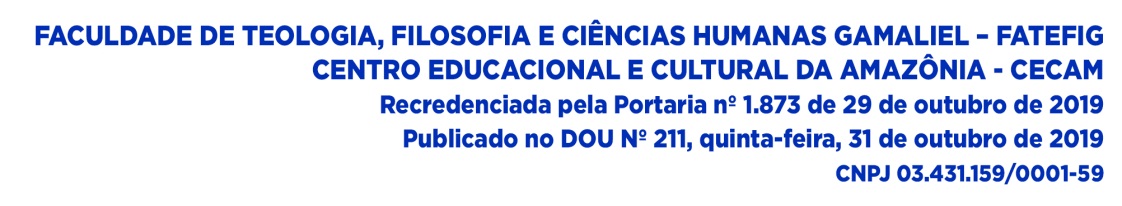 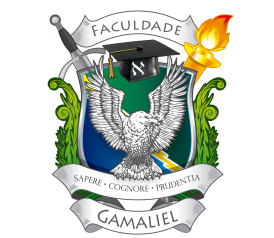 EDITAL 003/2023 – MONITORIA VOLUNTÁRIAFICHA DE AVALIAÇÃO – ENTREVISTA____________________________Assinatura professor (a)Prezado (a) professor (a), esta ficha, devidamente preenchida, deve ser encaminhada, de acordo com os prazos previstos em edital para o email: monitoria@faculdadegamaliel.com.brCANDIDATO (A):CANDIDATO (A):DATA/HORÁRIO:DATA/HORÁRIO:DATA/HORÁRIO:ASPECTOS OBSERVADOS:PONTUAÇÃO MÁXIMAPONTUAÇÃO MÁXIMAPONTOS OBTIDOSOBS.1. Apresentação e motivação pessoal2,52,52. Usa linguagem técnica-científica correta e adequada.1,251,253. Sequência lógica de argumentação1,251,254. Clareza na comunicação (Colocação e entonação de voz, ritmo, dicção, linguagem, concordância)1,251,255. Uso lógico de exemplos, analogias, comparações, criatividade, iniciativa.1,251,25Domínio teórico do conteúdo.2,52,5TOTAL DE PONTOS:TOTAL DE PONTOS:TOTAL DE PONTOS:TOTAL DE PONTOS:TOTAL DE PONTOS: